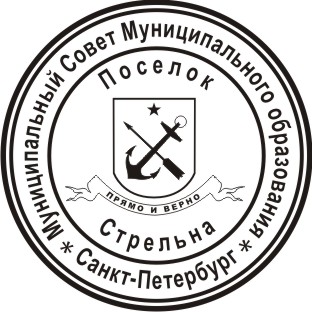 МЕСТНАЯ АДМИНИСТРАЦИЯМУНИЦИПАЛЬНОГО ОБРАЗОВАНИЯ ПОСЕЛОК СТРЕЛЬНАПОСТАНОВЛЕНИЕ О внесении изменений в Порядок предоставления субсидий из средств бюджета Внутригородского муниципального образования Санкт-Петербурга поселок Стрельна в целях возмещения затрат, связанных с временным трудоустройством несовершеннолетних возрасте от 14 до 18 лет в свободное от учебы время, утвержденный постановлением Местной администрации Муниципального образования поселок Стрельна от 07.09.2017 №99В соответствии с Уставом Внутригородского муниципального образования Санкт-Петербурга поселок СтрельнаПОСТАНОВЛЯЮ:Внести изменения в Приложение 3 к Порядку предоставления субсидий из средств бюджета Внутригородского муниципального образования Санкт-Петербурга поселок Стрельна в целях возмещения затрат, связанных с временным трудоустройством несовершеннолетних возрасте от 14 до 18 лет в свободное от учебы время, утвержденному постановлением Местной администрации Муниципального образования поселок Стрельна, изложив его в редакции  согласно приложению 1 к настоящему постановлению.Контроль за исполнением настоящего постановления оставляю за собой. Настоящее постановление вступает в силу с момента официального опубликования (обнародования).Глава местной администрации							И.А. КлимачеваПриложение 1К постановлению Местной администрации Муниципального образования поселок Стрельнаот «24» декабря 2018 № 128Методика определения размера субсидии	При определении среднемесячной величины расходов на создание одного субсидируемого рабочего места для организации временного трудоустройства несовершеннолетних при 20-ти часовой рабочей неделе (далее - Свт):Свт= МРОТ + Кно + Кнн + Кпр, где:Кно – коэффициент учета выплат компенсаций за неиспользованный отпуск(Кно = МРОТ/среднемесячное число календарных дней (29,3) х коэффициент, используемый при расчете компенсации неиспользованного отпуска из расчета 31 календарный день отпуска в год (2,58));Кнн – коэффициент учета страховых взносов в государственные внебюджетные фонды (30,2 % от (МРОТ + Кно));Кпр – коэффициент учета прочих (канцелярских) расходов (27% от основных затрат на одно рабочее место);МРОТ – размер минимальной заработной платы 24.12.2018поселок Стрельна№ 128